NCEA & the Whānau Registrations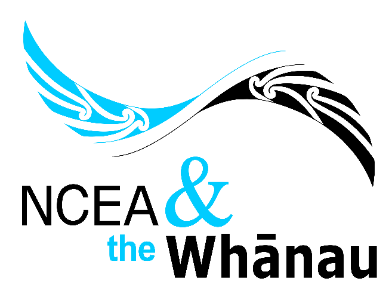 Venue:		_______________________________Address:		_______________________________Date:		_______________________________NameTelephoneEmail AddressIwiI agree to be contacted after this workshopI agree to be contacted after this workshopNameTelephoneEmail AddressIwixNameTelephoneEmail AddressIwiI agree to be contacted after this workshopI agree to be contacted after this workshopNameTelephoneEmail AddressIwixDate of Workshop:Date of Workshop:Number of whānau attending: Number of whānau attending: Number of whānau attending: Number of whānau attending: Number of whānau attending: Number of whānau attending: Venue Address:Champions:      Total number of participants:Total number of participants:Total number of participants:Total number of participants:Total number of participants:Total number of participants:Venue Address:Champions:      Total number of participants:Total number of participants:Total number of participants:Total number of participants:Total number of participants:Total number of participants:1. What worked?  (create a list)1. What worked?  (create a list)1. What worked?  (create a list)2. What didn’t work?  (create a list)2. What didn’t work?  (create a list)2. What didn’t work?  (create a list)YesNoNo3. Did you deliver the aim or intention of the workshop?          3. Did you deliver the aim or intention of the workshop?          3. Did you deliver the aim or intention of the workshop?          3. Did you deliver the aim or intention of the workshop?          3. Did you deliver the aim or intention of the workshop?          YesNoNo4. Did you follow the timeline?                                                     4. Did you follow the timeline?                                                     4. Did you follow the timeline?                                                     4. Did you follow the timeline?                                                     4. Did you follow the timeline?                                                     5. If you did not deliver the aim or intention of workshop what was missing, what did you add or leave off?5. If you did not deliver the aim or intention of workshop what was missing, what did you add or leave off?5. If you did not deliver the aim or intention of workshop what was missing, what did you add or leave off?5. If you did not deliver the aim or intention of workshop what was missing, what did you add or leave off?5. If you did not deliver the aim or intention of workshop what was missing, what did you add or leave off?5. If you did not deliver the aim or intention of workshop what was missing, what did you add or leave off?5. If you did not deliver the aim or intention of workshop what was missing, what did you add or leave off?5. If you did not deliver the aim or intention of workshop what was missing, what did you add or leave off?5. If you did not deliver the aim or intention of workshop what was missing, what did you add or leave off?5. If you did not deliver the aim or intention of workshop what was missing, what did you add or leave off?5. If you did not deliver the aim or intention of workshop what was missing, what did you add or leave off?5. If you did not deliver the aim or intention of workshop what was missing, what did you add or leave off?6. What could you do differently next time?  And what would you do to prepare for your next workshop?  6. What could you do differently next time?  And what would you do to prepare for your next workshop?  6. What could you do differently next time?  And what would you do to prepare for your next workshop?  6. What could you do differently next time?  And what would you do to prepare for your next workshop?  6. What could you do differently next time?  And what would you do to prepare for your next workshop?  6. What could you do differently next time?  And what would you do to prepare for your next workshop?  6. What could you do differently next time?  And what would you do to prepare for your next workshop?  6. What could you do differently next time?  And what would you do to prepare for your next workshop?  6. What could you do differently next time?  And what would you do to prepare for your next workshop?  6. What could you do differently next time?  And what would you do to prepare for your next workshop?  6. What could you do differently next time?  And what would you do to prepare for your next workshop?  6. What could you do differently next time?  And what would you do to prepare for your next workshop?  7. Any other comments 7. Any other comments 7. Any other comments 